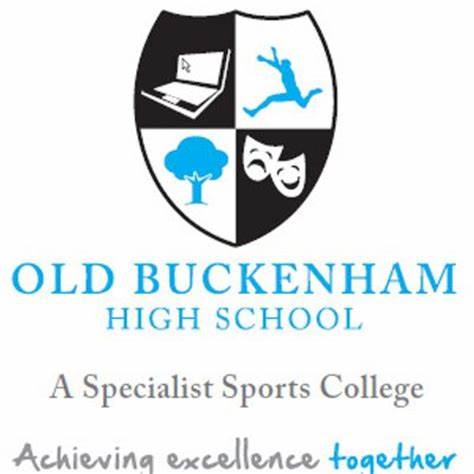 AQA GeographyPaper 2: Challenges in the Human Environment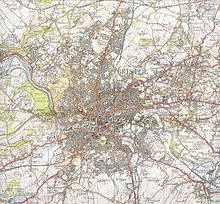 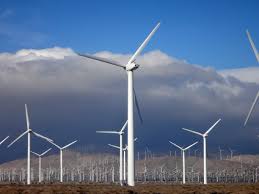 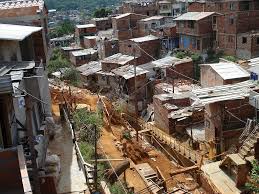 Section A: Urban Issues and ChallengesUnit content:  RAG the following throughout, or at the end of the unit.Unit content:  RAG the following throughout, or at the end of the unit.RRAAAGGrevisedrevisedrevisedA growing percentage of the world’s population lives in urban areasA growing percentage of the world’s population lives in urban areasA growing percentage of the world’s population lives in urban areasA growing percentage of the world’s population lives in urban areasA growing percentage of the world’s population lives in urban areasA growing percentage of the world’s population lives in urban areasA growing percentage of the world’s population lives in urban areasA growing percentage of the world’s population lives in urban areasA growing percentage of the world’s population lives in urban areasA growing percentage of the world’s population lives in urban areasA growing percentage of the world’s population lives in urban areasA growing percentage of the world’s population lives in urban areasThe global pattern of urban change.The global pattern of urban change.Urban trends in different parts of the world including HICs and LICs.Urban trends in different parts of the world including HICs and LICs.Factors affecting the rate of urbanisation – migration (push–pull theory), natural increase.Factors affecting the rate of urbanisation – migration (push–pull theory), natural increase.The emergence of megacities.The emergence of megacities.Urban growth creates opportunities and challenges for cities in LICs and NEEs.Urban growth creates opportunities and challenges for cities in LICs and NEEs.Urban growth creates opportunities and challenges for cities in LICs and NEEs.Urban growth creates opportunities and challenges for cities in LICs and NEEs.Urban growth creates opportunities and challenges for cities in LICs and NEEs.Urban growth creates opportunities and challenges for cities in LICs and NEEs.Urban growth creates opportunities and challenges for cities in LICs and NEEs.Urban growth creates opportunities and challenges for cities in LICs and NEEs.Urban growth creates opportunities and challenges for cities in LICs and NEEs.Urban growth creates opportunities and challenges for cities in LICs and NEEs.Urban growth creates opportunities and challenges for cities in LICs and NEEs.Urban growth creates opportunities and challenges for cities in LICs and NEEs.A case study of a major city in an LIC or NEE to illustrate:A case study of a major city in an LIC or NEE to illustrate:·       the location and importance of the city, regionally, nationally and internationally·       the location and importance of the city, regionally, nationally and internationally·       causes of growth: natural increase and migration·       causes of growth: natural increase and migration·       how urban growth has created opportunities:·       how urban growth has created opportunities:o   social: §  access to services – health and education;§  access to services – health and education;§  access to resources – water supply, energy§  access to resources – water supply, energyo   economic: how urban industrial areas can be a stimulus for economic developmento   economic: how urban industrial areas can be a stimulus for economic development·       how urban growth has created challenges:·       how urban growth has created challenges:o   managing urban growth – slums, squatter settlementso   managing urban growth – slums, squatter settlementso   providing clean water, sanitation systems and energy o   providing clean water, sanitation systems and energy o   providing access to services – health and educationo   providing access to services – health and educationo   reducing unemployment and crime o   reducing unemployment and crime o   managing environmental issues – waste disposal, air and water pollution, traffic congestiono   managing environmental issues – waste disposal, air and water pollution, traffic congestionAn example of how urban planning is improving the quality of life for the urban poor.An example of how urban planning is improving the quality of life for the urban poor.Urban change in cities in the UK leads to a variety of social, economic and environmental opportunities and challenges.Urban change in cities in the UK leads to a variety of social, economic and environmental opportunities and challenges.Urban change in cities in the UK leads to a variety of social, economic and environmental opportunities and challenges.Urban change in cities in the UK leads to a variety of social, economic and environmental opportunities and challenges.Urban change in cities in the UK leads to a variety of social, economic and environmental opportunities and challenges.Urban change in cities in the UK leads to a variety of social, economic and environmental opportunities and challenges.Urban change in cities in the UK leads to a variety of social, economic and environmental opportunities and challenges.Urban change in cities in the UK leads to a variety of social, economic and environmental opportunities and challenges.Urban change in cities in the UK leads to a variety of social, economic and environmental opportunities and challenges.Urban change in cities in the UK leads to a variety of social, economic and environmental opportunities and challenges.Urban change in cities in the UK leads to a variety of social, economic and environmental opportunities and challenges.Urban change in cities in the UK leads to a variety of social, economic and environmental opportunities and challenges.Overview of the distribution of population and the major cities in the UK.Overview of the distribution of population and the major cities in the UK.A case study of a major city in the UK to illustrate:A case study of a major city in the UK to illustrate:·       the location and importance of the city in the UK and the wider world·       the location and importance of the city in the UK and the wider world·       impacts of national and international migration on the growth and character of the city·       impacts of national and international migration on the growth and character of the city·       how urban change has created opportunities: ·       how urban change has created opportunities: o   social and economic: cultural mix, recreation and entertainment, employment, integrated transport systemso   social and economic: cultural mix, recreation and entertainment, employment, integrated transport systemso   environmental: urban greeningo   environmental: urban greening·       how urban change has created challenges: ·       how urban change has created challenges: ·       how urban change has created challenges: ·       how urban change has created challenges: ·       how urban change has created challenges: ·       how urban change has created challenges: ·       how urban change has created challenges: ·       how urban change has created challenges: ·       how urban change has created challenges: ·       how urban change has created challenges: ·       how urban change has created challenges: ·       how urban change has created challenges: o   social and economic: urban deprivation, inequalities in housing, education, health and employmento   social and economic: urban deprivation, inequalities in housing, education, health and employmento   environmental: dereliction, building on brownfield and greenfield sites, waste disposalo   environmental: dereliction, building on brownfield and greenfield sites, waste disposalo   the impact of urban sprawl on the rural–urban fringe, and the growth of commuter settlements.o   the impact of urban sprawl on the rural–urban fringe, and the growth of commuter settlements.An example of an urban regeneration project to show:An example of an urban regeneration project to show:An example of an urban regeneration project to show:An example of an urban regeneration project to show:An example of an urban regeneration project to show:An example of an urban regeneration project to show:An example of an urban regeneration project to show:An example of an urban regeneration project to show:An example of an urban regeneration project to show:An example of an urban regeneration project to show:An example of an urban regeneration project to show:An example of an urban regeneration project to show:·       reasons why the area needed regeneration·       reasons why the area needed regeneration·       the main features of the project·       the main features of the projectUrban sustainability requires management of resources and transport.Urban sustainability requires management of resources and transport.Urban sustainability requires management of resources and transport.Urban sustainability requires management of resources and transport.Urban sustainability requires management of resources and transport.Urban sustainability requires management of resources and transport.Urban sustainability requires management of resources and transport.Urban sustainability requires management of resources and transport.Urban sustainability requires management of resources and transport.Urban sustainability requires management of resources and transport.Urban sustainability requires management of resources and transport.Urban sustainability requires management of resources and transport.Features of sustainable urban living:Features of sustainable urban living:Features of sustainable urban living:Features of sustainable urban living:Features of sustainable urban living:Features of sustainable urban living:Features of sustainable urban living:Features of sustainable urban living:Features of sustainable urban living:Features of sustainable urban living:Features of sustainable urban living:Features of sustainable urban living:·       water and energy conservation·       water and energy conservation·       waste recycling·       waste recycling·       creating green space·       creating green spaceHow urban transport strategies are used to reduce traffic congestion.How urban transport strategies are used to reduce traffic congestion.Unit skillsUnit skillsRRAAAGGrevised revised Map skillsMap skillsHigh quality literacy skills (can you write with sophisticated fluency?)High quality literacy skills (can you write with sophisticated fluency?)Interpreting data and trendsInterpreting data and trendsHigh quality evaluation skills (balanced arguments and your own opinions)High quality evaluation skills (balanced arguments and your own opinions)Ability to think synoptically (using content from a range of topics and units)Ability to think synoptically (using content from a range of topics and units)Section B: The Changing Economic WorldSection B: The Changing Economic WorldSection B: The Changing Economic WorldSection B: The Changing Economic WorldUnit content:  RAG the following throughout, or at the end of the unit.RAGREVISED There are global variations in economic development and quality of life.There are global variations in economic development and quality of life.There are global variations in economic development and quality of life.There are global variations in economic development and quality of life.Different ways of classifying parts of the world according to their level of economic development and quality of life.Different economic and social measures of development: gross national income (GNI) per head, birth and death rates, infant mortality, life expectancy, people per doctor, literacy rates, access to safe water, Human Development Index (HDI).Limitations of economic and social measures.Link between stages of the Demographic Transition Model and the level of development.Causes of uneven development: physical, economic and historical.Consequences of uneven development: disparities in wealth and health, international migration.Various strategies exist for reducing the global development gap.Various strategies exist for reducing the global development gap.Various strategies exist for reducing the global development gap.Various strategies exist for reducing the global development gap.An overview of the strategies used to reduce the development gap: investment, industrial development and tourism, aid, using intermediate technology, fair-trade, debt relief, microfinance loans.An example of how the growth of tourism in an LIC or NEE helps to reduce the development gap.Some LICs and NEEs are experiencing rapid economic development which leads to significant social, environmental and cultural change.Some LICs and NEEs are experiencing rapid economic development which leads to significant social, environmental and cultural change.Some LICs and NEEs are experiencing rapid economic development which leads to significant social, environmental and cultural change.Some LICs and NEEs are experiencing rapid economic development which leads to significant social, environmental and cultural change.A case study of one LIC or NEE to illustrate:·       The location and importance of the country, regionally and globally·       The wider political, social, cultural and environmental context within which the country is placed·       The changing industrial structure.·       How manufacturing industry can stimulate economic development·       The role of transnational corporations (TNCs) in relation to industrial development.·       The changing political and trading relationships with the wider world·       International aid: types of aid, impacts of aid on the receiving country·       The environmental impacts of economic development·       The effects of economic development on quality of life for the populationMajor changes in the economy of the UK have affected, and will continue to affect, employment patterns and regional growth.Major changes in the economy of the UK have affected, and will continue to affect, employment patterns and regional growth.Major changes in the economy of the UK have affected, and will continue to affect, employment patterns and regional growth.Major changes in the economy of the UK have affected, and will continue to affect, employment patterns and regional growth.Economic futures in the UK:Causes of economic change: de-industrialisation and decline of traditional industrial base, globalisation and government policiesMoving towards a post-industrial economy: development of information technology, service industries, finance, research, science and business parksImpacts of industry on the physical environment.An example of how modern industrial development can be more environmentally sustainableSocial and economic changes in the rural landscape in one area of population growth.Social and economic changes in the rural landscape in one area of population decline.Improvements and new developments in road and rail infrastructure, port and airport capacityThe north–south divide.Strategies used in an attempt to resolve regional differencesThe place of the UK in the wider world.Links through trade, culture, transport, and electronic communication.Economic and political links: The European Union (EU) and Commonwealth.Unit skillsRAGMap skillsHigh quality literacy skills (can you write with sophisticated fluency?)Interpreting data and trendsHigh quality evaluation skills (balanced arguments and your own opinions)Ability to think synoptically (using content from a range of topics and units)Other:RAGUnderstand the meaning of common command words like describe, explain, analyseP.E.E.L TechniqueSection C: The Challenge of Resource ManagementSection C: The Challenge of Resource ManagementSection C: The Challenge of Resource ManagementSection C: The Challenge of Resource ManagementSection C: The Challenge of Resource ManagementSection C: The Challenge of Resource ManagementUnit content:  RAG the following throughout, or at the end of the unit.RAGGREVISEDFood, water and energy are fundamental to human development.Food, water and energy are fundamental to human development.Food, water and energy are fundamental to human development.Food, water and energy are fundamental to human development.Food, water and energy are fundamental to human development.The significance of food, water and energy to economic and social well-being.An overview of global inequalities in the supply and consumption of resources.The changing demand and provision of resources in the UK create opportunities and challenges.The changing demand and provision of resources in the UK create opportunities and challenges.The changing demand and provision of resources in the UK create opportunities and challenges.The changing demand and provision of resources in the UK create opportunities and challenges.The changing demand and provision of resources in the UK create opportunities and challenges.The changing demand and provision of resources in the UK create opportunities and challenges.An overview of resources in relation to the UK.Food: ·       the growing demand for high-value food exports from low income countries and all-year demand for seasonal food and organic produce·       larger carbon footprints due to the increasing number of ‘food miles’ travelled, and moves towards local sourcing of food·       the trend towards agribusiness.Water: ·       water quality and pollution management·       matching supply and demand – areas of deficit and surplus·       the need for transfer to maintain supplies. Energy: ·       the changing energy mix – reliance on fossil fuels, growing significance of renewables·       reduced domestic supplies of coal, gas and oil·       economic and environmental issues associated with exploitation of energy sources.Unit skillsRAGGREVISED Map skillsHigh quality literacy skills (can you write with sophisticated fluency?)Interpreting data and trendsHigh quality evaluation skills (balanced arguments and your own opinions)Ability to think synoptically (using content from a range of topics and units)EnergyEnergyEnergyEnergyUnit content:  RAG the following throughout, or at the end of the unit.RAGREVISED Demand for energy resources is rising globally but supply can be insecure, which may lead to conflict.Demand for energy resources is rising globally but supply can be insecure, which may lead to conflict.Demand for energy resources is rising globally but supply can be insecure, which may lead to conflict.Demand for energy resources is rising globally but supply can be insecure, which may lead to conflict.Demand for energy resources is rising globally but supply can be insecure, which may lead to conflict.Areas of surplus (security) and deficit (insecurity):Areas of surplus (security) and deficit (insecurity):Areas of surplus (security) and deficit (insecurity):Areas of surplus (security) and deficit (insecurity):·       global distribution of energy consumption and supply·       reasons for increasing energy consumption: economic development, rising population, technology·       factors affecting energy supply: physical factors, cost of exploitation and production, technology and political factors.Impacts of energy insecurity:Impacts of energy insecurity:Impacts of energy insecurity:Impacts of energy insecurity:Impacts of energy insecurity:·       exploration of difficult and environmentally sensitive areas·       economic and environmental costs·       food production·       industrial output·       potential for conflict where demand exceeds supplyDifferent strategies can be used to increase energy supply.Different strategies can be used to increase energy supply.Different strategies can be used to increase energy supply.Different strategies can be used to increase energy supply.Different strategies can be used to increase energy supply.Overview of strategies to increase energy supply:Overview of strategies to increase energy supply:Overview of strategies to increase energy supply:Overview of strategies to increase energy supply:Overview of strategies to increase energy supply:·       Renewable (biomass, wind, hydro, tidal, geothermal, wave and solar) ·       Non-renewable (fossil fuels and nuclear power) sources of energy·       An example to show how the extraction of a fossil fuel has both advantages and disadvantages. Moving towards a sustainable resource future:Moving towards a sustainable resource future:Moving towards a sustainable resource future:Moving towards a sustainable resource future:Moving towards a sustainable resource future:·       Individual energy use and carbon footprints. ·       Energy conservation: designing homes, workplaces and transport for sustainability, demand reduction, use of technology to increase efficiency in the use of fossil fuels·       An example of a local renewable energy scheme in an LIC or NEE to provide sustainable supplies of energy.